Publicado en Ciudad de México el 17/01/2024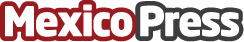 Dividenz: civersificación y multifamily en el mercado de EE.UU.El mercado de multifamily en EE.UU. ha mostrado un crecimiento sostenido, el cual mantuvo la mayor parte del volumen de inversión inmobiliaria en Q2 con un 35%Datos de contacto:Moises HernandezTouchPoint Marketing 5544884729Nota de prensa publicada en: https://www.mexicopress.com.mx/dividenz-civersificacion-y-multifamily-en-el Categorías: Internacional Inmobiliaria Finanzas Emprendedores Ciudad de México Actualidad Empresarial http://www.mexicopress.com.mx